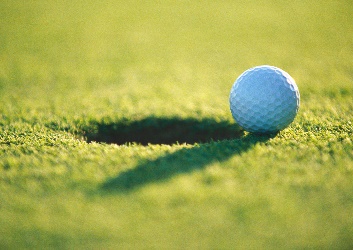 Class AAAAA Lower Girls GolfOctober 18, 2021Shaftesbury Glen Golf and Fish Club951 Shaftesbury Lane, Conway SC 29526843-369-1800Conway High School Anthony Carroll Acarroll001@horrycountyschools.netFormat/Tee Times:Double Tee, 10:00 amTeam Entry Fee:$225Individual Entry Fee:$60Entry fee includes:Lunch, Coaches Cart, Range Balls, Water on courseConway High School – Attn: Anthony Carroll  2301 Church StreetConway, SC 29526Make Check Payable to: Conway Solid Gold   Practice Round:October 17th, $35 per player; Head Coach will need to call 843-369-1800 for tee timesCoaches Meeting:6:00PM Sunday, October 17, 2021 at Shaftesbury Glen Golf and Fish ClubSpectator Golf Cart cost:$25 per cartSeveral Hotels are available in the Myrtle Beach and Conway area

1. Holiday Inn Express in Myrtle Beach
3100 Oleander Drive
Myrtle Beach, SC 29577
843-916-4993
$108 per night

2. Quality Inn
3345 West Highway 501
Conway, SC 29526
$100 per night